Poštovani,ovim putem pozivamo sve učenike i profesore Vaše škole na edukativnu izložbu egzotičnih životinja „Reptilomanija+“, koja će se održati od 20. do 22. svibnja 2021. godine u online obliku preko edukativnih platformi MS Teams ili Zoom, ovisno o Vašim mogućnostima, u unaprijed dogovorenim jutarnjim i popodnevnim terminima. 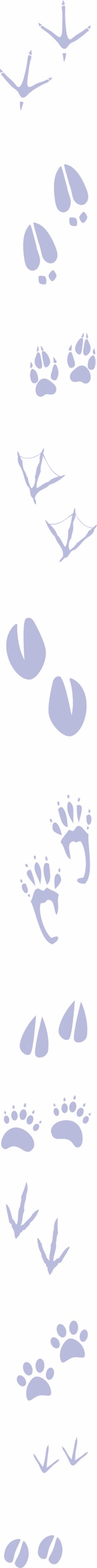 Izložbu organiziraju studenti udruge „Equus“ Veterinarskog fakulteta. Iako je izložba tradicionalno održavana uživo direktno na prostorima Veterinarskog fakulteta, ove akademske godine (2020./2021.) izložba će se, iznimno zbog epidemiološke situacije, održati u online obliku. Bez obzira što se održava u alternativnom obliku, to ne umanjuje njenu edukativnu vrijednost. Izlažemo egzotične životinje koje se najčešće drže kao kućni ljubimci u Republici Hrvatskoj (zmije, pauci, gušteri, rakovi, kukci,...), te ujedino organiziramo intervjue sa uzgajivačima, herpetolozima, i veterinarima koji se bave egzotama. Osmišljeno je da će se u sklopu prijenosa uživo održati edukativna predavanja uz vodstvo studenata-volontera, nakon kojih će biti organizirani kratki kvizovi na temu predavanja u kojem učenici mogu osvojiti simbolične nagrade u slučaju da se iskažu sa novostečenim znanjem o egzotama. Ukoliko ste zainteresirani za sudjelovanje u online verziji izložbe, molimo Vas da nam dostavite povratnu informaciju u kojoj ćete naznačiti kada biste bili dostupni, te sa koliko razrednih odjeljenja biste se priključili u aktivno sudjelovanje u aktivnostima izložbe (predavanje, kviz). Nakon što dobijemo povratnu informaciju od svih planiranih suradnika, bit će napravljen raspored predavanja sukladno mogućnostima sudionika te će Vam se dostaviti pristupni kod ili link za sobu u kojoj će se predavanje održati. Vaša suradnja i pravovremene informacije su bitne kako bismo bili u mogućnosti prilagoditi tematiku i opširnost predavanja dobi učenika, nastavnom planu i sadržaju.Za najavu sudjelovanja, dogovora za predavanje i sva pitanja vezana za izložbu, molimo javite se na e-mail: equususvm@gmail.comVeselimo se vašem sudjelovanju!Jasna Kusanović, predsjedica USVM „Equus“